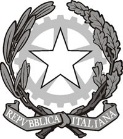 DIPARTIMENTO CASA ITALIA AVVISO PUBBLICO PER LA SELEZIONE DI PROPOSTE PROGETTUALI DA AMMETTERE A SUCCESSIVA PROCEDURA DI VALUTAZIONE FINALIZZATA AL FINANZIAMENTO DI INTERVENTI DI PREVENZIONE DEL RISCHIO SISMICO SU EDIFICI ED INFRASTRUTTURE PUBBLICI INSISTENTI SUL TERRITORIO DELLE “ISOLE MINORI” Il/La sottoscritto/a, ______________, nato/a a _________, il _________, Codice Fiscale ________________, in qualità di legale rappresentante del Proponente _________________________ (indicare la  denominazione dell’Ente) o delegato alla sottoscrizione della domanda, avente sede legale a ____________________________in Via/Piazza____________________________________ n.____ CAP __________, consapevole delle responsabilità civili e delle sanzioni penali in caso di dichiarazioni non veritiere e falsità in atti, richiamate dall’art. 76 del D.P.R. n. 445 del 28 dicembre 2000 e s.m.i. nonché degli altri effetti previsti dall’art. 75 del citato D.P.R., con riferimento all’Avviso Pubblico per la selezione di proposte progettuali da ammettere a successiva procedura di valutazione finalizzata al finanziamento di interventi di prevenzione del rischio sismico su edifici ed infrastrutture pubblici insistenti sul territorio delle “Isole Minori”,DICHIARA   di candidare la Proposta progettuale allegata alla presente domanda alla procedura di selezione indetta con il citato Avviso;che il Proponente (indicare la denominazione dell’Ente) è  Proprietario /  Gestore ex art. 5, co. 2 dell’Avviso (barrare la casella di interesse);che  l’edificio /  infrastruttura (barrare la casella di interesse), su cui si intende realizzare gli interventi oggetto della proposta progettuale sono di esclusiva titolarità pubblica e non sono realizzati in assenza o in difformità dal necessario titolo abilitativo, o in aree o zone con vincolo di inedificabilità assoluto, in violazione della vigente normativa di settore;che il responsabile di progetto è: che la presente costituisce nuova domanda  o è sostitutiva di domanda precedente, presentata in data _____________ (barrare la casella di interesse);di prestare il consenso al trattamento dei dati, ai sensi e per gli effetti di cui al decreto legislativo 30 giugno 2003 n. 196 e del Regolamento UE 2016/679; di garantire il rispetto della normativa applicabile e delle disposizioni previste dall’Avviso citato, rendendosi disponibile alle verifiche disposte dal Dipartimento;di allegare alla presente domanda, la seguente documentazione (barrare le caselle di interesse):Allegato 1 - Proposta progettuale;Allegato 2 - Carenze strutturali ai fini della valutazione speditiva di vulnerabilità;Allegato 4 - Atto di delega alla sottoscrizione della domanda di partecipazione;per i Proponenti di cui all’articolo 5, comma 2, dell’Avviso, il titolo giuridico che abilita all’esecuzione degli interventi oggetto della proposta progettuale;delibera o altro atto formale con cui si dispone la partecipazione al presente Avviso;per le Unioni di Comuni, statuto o provvedimento di attribuzione della funzione relativa alla proposta progettuale, nonché provvedimento unionale con il quale si dispone la partecipazione al presente Avviso da parte dell’Unione per conto dei Comuni interessati.Domanda di partecipazione (Articolo 9 dell’Avviso) (Il presente modulo deve essere compilato e firmato digitalmente dal legale rappresentante del Proponente o dal Delegato alla sottoscrizione)Cognome Nome(dati anagrafici, ruolo nell’organizzazione e contatti)Il Legale rappresentante del proponente o il Delegato(firma digitale)